ASOCIACE SPARTA PRAHA KČT    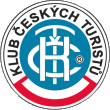 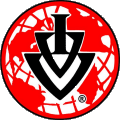 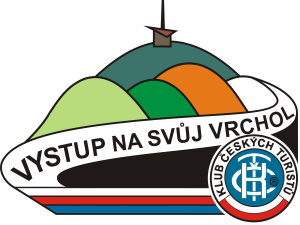 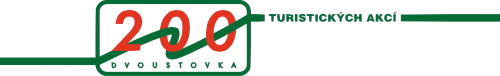 Vás srdečně zve v rámci turistických akcí na41. ročník dálkového pochodu SPARŤANSKÝ TURISTICKÝ MARATÓNMemorial Miroslava DvořákaDne 8. listopadu 2014Pochod je zařazen do programu IVV a akce „Vystup na svůj vrchol“Místa startu a prezentace: objekt Hala Sparty, Podvinný mlýn, Praha 9Časy startů:Trasy:Doprava na start MHD:Všechny trasy: Metro trasa B, stanice „Českomoravská“ nebo tramvaj č. 16 do  stanice „Divadlo Gong“. Cíl: Pro všechny trasy do 18:00 hod. v Hale Sparty, Podvinný mlýn Praha 9, pro docházející po 17 hod. doporučujeme baterku.Startovné: 	12 km:   děti 5,- Kč, dospělí 20 KčOstatní trasy: Členové  KČT: 25 Kč			 Ostatní: 30,- KčÚschova zavazadel:	V hale SpartyUbytování:	Je nutné si předem ověřit možnost ubytování na adrese:  , Kyselova 1188, Praha 8, 182 00 telef: 284690629 po 20. hod.Mapy: 	Trasy 11 km, 20 km a 30 km jsou na mapě KČT č. 37 „Okolí Prahy – východ“	Trasy 42 km a  jsou na mapách KČT č. 37 „Okolí Prahy – východ“ a č. 16 „Mělnicko a Kokořínsko“.Odměna:Hezké zážitky uprostřed podzimní přírody, radost z toho, že jste překonali sami sebe, účastnický list podchodu, odznak pochodu pro trasy od . Účastníci pochodu na  si mohou odznak zakoupit v cíli. Možnost získání razítka IVV.Občerstvení:	Z vlastních zásob nebo v restauracích na trase.První pomoc:	Na každé kontrole příruční lékárničky.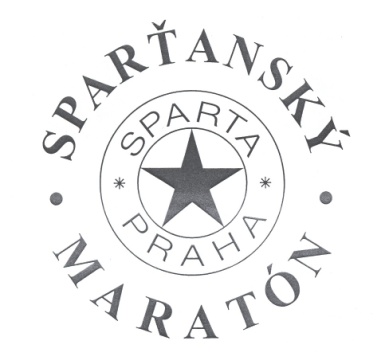 12 km- pro rodiče s dětmi a senioryOd 9:30   do  11:00 hod19 km- pro turistyOd 7:00   do    9:00 hod.30, 42, 50 km- pro zdatnější turisty, ctitele maratónu,Od 6:30   do    8:00 hod.   milovníky dálek12 kmStart: Hala Sparty, Podvinný mlýn, Praha 9 – Prosecké skály – hvězdárna       Ďáblice – Ládví – Na Okrouhlíku - Korábské schody - Cíl: Hala Sparty19 kmStart: Hala Sparty, Podvinný mlýn, Praha 9 – podél Rokytky do Hloubětína –– Ke Klíčovu – Prosecké skály - hvězdárna Ďáblice – Ládví – Na Okrouhlíku - Korábské schody -  Cíl: Hala Sparty30 kmStart: Hala Sparty, Podvinný mlýn, Praha 9 – podél Rokytky do Hloubětína –– Satalice – Vinoř – Ctěnice – Miškovice – Čakovice - hvězdárna Ďáblice – Ládví – Na Okrouhlíku - Korábské schody - Cíl: Hala Sparty42 kmStart: Hala Sparty, Podvinný mlýn, Praha 9 – podél Rokytky do Hloubětína –– Satalice – Vinoř – Jenštejn –Cvrčovice – Horní Bázdim – Sluhy – Hovorčovice – Březiněves - hvězdárna Ďáblice – Ládví – Na Okrouhlíku – Korábské schody - Cíl: Hala Sparty50 kmStart: Hala Sparty, Podvinný mlýn, Praha 9 – podél Rokytky do Hloubětína –– Satalice – Vinoř – Jenštejn –Cvrčovice – Horní Bázdim – Sluhy –  Měšice - Hovorčovice – Březiněves - hvězdárna Ďáblice – Ládví – Na Okrouhlíku – Korábské schody - Cíl: Hala Sparty